__________________________________________________________________13.12.2022                               ст. Заглядино                        № 163 –пО разрешении на размещение объектов на землях или земельных участках, находящихся в государственной или муниципальной собственности, без предоставления земельных участков и установления сервитутов   В соответствии с частью 1 статьи 39.33, статьями 39.35-39.36 Земельного кодекса Российской Федерации, постановлением Правительства Российской Федерации от 03.12.2014 №1300 «Об утверждении перечня видов объектов, размещение которых может осуществляться на землях или земельных участках, находящихся в государственной или муниципальной собственности, без предоставления земельных участков и установления сервитутов», постановлением Правительства Оренбургской области от 17.03.2016 № 178-п «Об утверждении положения о порядке и условиях размещения объектов на землях или земельных участках, находящихся в государственной или муниципальной собственности, без предоставления земельных участков и установления сервитутов», руководствуясь  Уставом муниципального образования  Заглядинский сельсовет Асекеевского района Оренбургской области, постановляю: 	1. Разрешить акционерному обществу «Газпром газораспределение Оренбург» размещение объекта капитального строительства (линейного сооружения) в целях обеспечения населения и организаций коммунальными услугами, в частности: поставка газа, «Газопровод к объектам: Вечный огонь Асекеевский р-н, Заглядино ж/д ст, Фурманова ул, д.1б» на землях, государственная собственность на которые не разграничена, в кадастровом квартале 56:05:0701001 площадью 48 кв. м., местоположением: Российская Федерация, Оренбургская область, Асекеевский район, ст.Заглядино, ул.Фурманова согласно прилагаемой схеме границ, предполагаемых к использованию земель или части земельного участка на кадастровом плане территории, согласно приложению, сроком до 30.11.2023 при условии соблюдения градостроительных, строительных норм и правил, требований санитарно-эпидемиологического надзора, пожарной безопасности, экологического надзора и иных требований, установленных законодательством Российской Федерации. Объект, предполагаемый для размещения на земельном участке: «Газопровод к объекту: Вечный огонь Асекеевский р-н, Заглядино ж/д ст, Фурманова ул, д.1б».	2. Обязать АО «Газпром газораспределение Оренбург»:	2.1 в случае, если использование земель, указанных в пункте 1 настоящего постановления, привело к порче либо уничтожению плодородного слоя почвы в границах таких земель:	2.1.1. привести такие земли в состояние, пригодное для их использования в соответствии с разрешенным использованием;	2.1.2. выполнить необходимые работы по рекультивации таких земель;	2.2. выполнить контрольную геодезическую съемку выполненных работ и один экземпляр такой геодезической съемки на бумажном и электронном носителе безвозмездно передать в администрацию муниципального образования Заглядинский сельсовет Асекеевского района Оренбургской области для размещения в информационной системе обеспечения градостроительной деятельности;	2.3. в случае повреждения целостности дорожного покрытия автомобильных дорог, тротуаров при производстве работ, указанных в п.1 настоящего постановления, произвести восстановление дорожного покрытия автомобильных дорог, тротуаров и провести мероприятия по предотвращению просадки грунтов;	2.4. установить охранную (защитную) зону объекта (сооружения), в соответствии с законодательством Российской Федерации.	3. Досрочное прекращение действия настоящего разрешения возможно по основаниям, предусмотренным законодательством Российской Федерации.	4. Настоящее постановление вступает в силу со дня его подписания.Глава сельсовета                                                                      Э.Н.Косынко      Разослано: заявителю, в комитет по управлению муниципальным имуществом и земельными ресурсами администрации района, прокурору района, в организационно – правовой отдел, Управление Росреестра по Оренбургской области.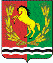 АДМИНИСТРАЦИЯМУНИЦИПАЛЬНОГО ОБРАЗОВАНИЯ ЗАГЛЯДИНСКИЙ СЕЛЬСОВЕТ АСЕКЕВСКОГО РАЙОНА ОРЕНБУРГСКОЙ ОБЛАСТИП О С Т А Н О В Л Е Н И Е